Konferencja „Zatrzymaj wodę – efekty wdrażania działań zwiększających retencję wodną w Polsce”2 marca 2023 r. 
hotel Novotel Warszawa CentrumProgram ramowy konferencji10.30– 10.40	Powitanie i wprowadzenie - Minister Infrastruktury, Prezes Państwowego Gospodarstwa Wodnego Wody PolskiePowitanie i wprowadzenie w tematykę spotkania.Potrzeba realizacji działań na rzecz zwiększenia retencji wodnej w Polsce.10.40 – 11.20	Typy działań zwiększających retencję wodną - wprowadzenie „Typy działań zwiększających retencję wodną w Programie przeciwdziałania niedoborowi wody na tle dokumentów planistycznych i strategicznych” Monika Niemiec-Butryn, Dyrektor Departamentu Gospodarki Wodnej i Żeglugi Śródlądowej Ministerstwo Infrastrukturydr inż. Małgorzata Bogucka-Szymalska, Zastępca Dyrektora Departamentu Gospodarki Wodnej i Żeglugi Śródlądowej Ministerstwo Infrastruktury„Akwakultura i zbiorniki lateralne jako ważny element rozwiązań systemowych zwiększających retencyjność wody w dorzeczach.”prof. Maciej Zalewski, Europejskie Regionalne Centrum Ekohydrologii PAN„Przykłady działań zwiększających retencję wodną na użytkach rolnych na tle dorobku ITP-PIB.”dr inż. Ewa Kanecka-Geszke, Instytut Technologiczno-Przyrodniczy
– Państwowy Instytut Badawczy11.20 – 13.15	Blok 1 – Efekty realizacji działań – przykłady zadań zwiększających retencję wodną	„Kształtowanie zasobów wodnych na gruntach będących w zarządzie PGL Lasy Państwowe.”Jan Tabor, Zastępca Dyrektora Generalnego ds. Gospodarki Leśnej, Lasy Państwowe „Zadania zwiększające retencję wodną na przykładzie prac realizowanych na terenie RZGW w Poznaniu.”Bogumił Nowak, Dyrektor Regionalnego Zarządu Gospodarki Wodnej w Poznaniu„Zadania zwiększające retencję wodną na przykładzie prac realizowanych na terenie RZGW w Rzeszowie.”Krzysztof Gwizdak, p.o. Zastępca Dyrektora ds. Ochrony przed Powodzią i Suszą Regionalnego Zarządu Gospodarki Wodnej w Rzeszowie„Zwiększenie retencji i odbudowa zasobów wodnych terenów pogórniczych na obszarze Wielkopolski”Bogumił Nowak, Dyrektor Regionalnego Zarządu Gospodarki Wodnej w PoznaniuPanel dyskusyjny:Uczestnicy: Jan Tabor (LP), prof. Maciej Zalewski (ERCE PAN), prof. Edmund Kaca (ITP-PIB), Małgorzata Bogucka-Szymalska (MI), Bogumił Nowak (PGW WP), Krzysztof Gwizdak (PGW WP)Sesja pytań i odpowiedzi13. 15–13.30	Przerwa kawowa (15 min.)13.30 – 14.55	Blok 2 – Plany realizacji działań zwiększających retencję wodną w kontekście nowej perspektywy finansowej"Zwiększenie naturalnej retencji wodnej sposobem na adaptację do zmian klimatu w miastach. Działania Ministerstwa Klimatu i Środowiska."Szymon Tumielewicz, Zastępca dyrektora w Departamencie Ochrony Powietrza i Polityki Miejskiej, Ministerstwo Klimatu i Środowiska„Aktualne i przyszłe programy finansujące działania z zakresu gospodarowania wodami, realizowane przez NFOŚiGW.”Anna Czyżewska, Dyrektor Departamentu Ochrony Wód i Adaptacji do Zmian Klimatu Narodowy Fundusz Ochrony Środowiska i Gospodarki Wodnej„Plany inwestycyjne PGW Wody Polskie w zakresie retencji wodnej w nowej perspektywie finansowej.”Przemysław Sobiesak, Dyrektor Departamentu Przygotowania i Realizacji Inwestycji Krajowego Zarządu Gospodarki Wodnej w Warszawie.Panel dyskusyjny:Monika Niemec-Butryn (MI), Przemysław Sobiesak (PGW WP), Anna Czyżewska (NFOŚiGW), Szymon Tumielewicz (MKiŚ)Sesja pytań i odpowiedzi14.55 – 15.10	„Postrzeganie retencji wodnej przez różne grupy interesariuszy”Aleksandra Seliga-Piórkowska, Naczelnik Wydziału Polityki Wodnej, Departamentu Gospodarki Wodnej i Żeglugi Śródlądowej, Ministerstwo Infrastruktury15.10  – 15.15	Zakończenie spotkania15.15-	Lunch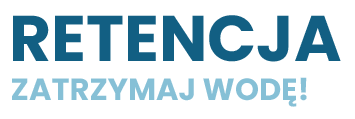 